Throwing TechniquesWhen throwing a pass to a teammate on the run, the thrower should LEAD them.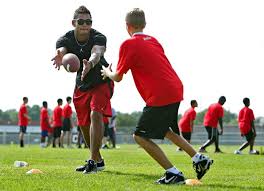 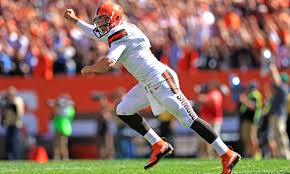 3 Steps for an overhand throw:StepPointThrow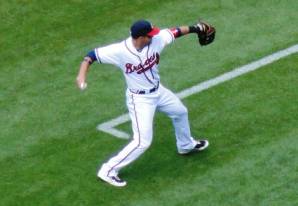 